Сценарий праздника 8 Марта во второй младшей группе  «Карлсон в гостях у ребят»Воспитатель МБДОУ д/с «Солнышко»: Трубецкая В.В.Цель: Создать праздничное настроение у детей, мам и бабушек.Задачи:         Воспитывать чувство доброты и благодарности к маме, способствовать развитию творческих способностей.Под весеннюю мелодию дети друг за другом входят в зал и останавливаются около стульчиков, поворачиваются лицом к зрителям.Ведущая 1: Здравствуйте, дорогие наши мамы, бабушки и все присутствующие здесь гости! Сегодня мы хотим поздравить вас с весенним праздником – Днём всехмилых женщин на земле! Ведущая 2:Посмотрите за окошко: стало там теплей немножко.Главный праздник наступает, солнышко его встречает!1реб: Весенний праздник на дворе –Веселый, теплый самый.Нам улыбаются светлоВсе бабушки и мамы.2реб: К празднику мы постарались:Аккуратно причесались,Умывались, одевались, Чтобы мамы улыбались.3реб: Маму нежно обниму, Крепко поцелую,Потому что я люблю Мамочку родную. 4реб: Лучше мамочки моей Никого не знаю, «Милым солнышком» свою  Маму называю.5реб: С праздником весеннимВас мы поздравляемВам желаем счастья,Праздник начинаем!6реб: Мамочек красивых,Добрых и любимыхМы сейчас поздравим,Танец им подарим.Исполняется «Мама» Ведущая: 1 Вы, друзья, скорей садитесь. Кто-то к нам идёт – смотрите!Под музыку в зал вбегает Карлсон.     Карлсон: Привет девочки! Салют мальчики! Вы узнали меня?Дети: Да!Карлсон: Пришёл к вам добрый Карлсон! Поесть, чайку попить!Ну, где у вас пирожное, конфеты и мороженое, варенье, шоколад, и вкусный мармелад! Угощайте меня скорее!Ведущая 1: Подожди, подожди Карлсон! Не спеши! Ты первый раз у нас в гостях.Карлсон: Дела, знаете ли. Сколько домов я облетел, со сколькими малышами перезнакомился! А сколько разных сладостей съел!Ведущая 1: Да, Карлсон! Какой ты всё же непоседа и сладкоежка! Но мы с ребятами тебе рады! Правда, ребята!Карлсон: А как я рад! Ведь я сейчас проживаю на крыше вашего детского сада и, однажды, пролетая мимо окошка, увидел, что дети готовятся к какому-то празднику. Только что за праздник! Я не понял!Ведущая 1: Ребята, что за праздник мы отмечаем?Дети: 8 марта!Карлсон: Ух, ты! А что же это такое? 8 марта!Ведущая 1: А вот сейчас тебе ребята расскажут, что это за праздник!7реб: Сегодня не простой денёк,Сегодня – праздник мам.И зажигает огонёк,Подснежник тут и там.8реб: О чём воробушек пропелНам за окном с утра?Что наступает мамин день –Вставать уже пора!9реб: О чём поёт усатый кот,Мурлыча у дверей?Что мамин праздник настаёт,Пора встречать гостей!10реб: 8 марта – день чудесный, В нём много красоты, добра.Пусть расцветает мамина улыбка,В ней много света и тепла.11реб:Мама – это радость,Мама – это дом,Мама – это солнцеВ небе голубом!12реб: Любимых наших мамочекПоздравим с Женским днём,Для них на нашем праздникеМы песенку споём!Исполняется песня «Поздравляем маму» Карлсон: Да! Я понял, почему дети так громко пели каждый день. Это они репетировали! Чтобы их мамочки, бабули, сестрёнки улыбались и были довольны. А угощение на вашем празднике будет?Ведущая 2 : Конечно, будет, но его ещё заслужить нужно! Ты спой нам или спляши, тогда и посмотрим, угостить тебя или нет!Карлсон: Ну, что вы, я стесняюсь!Ведущая 2: Придётся нам тебя выручать! Ребята, давайте все вместе станцуем весёлый танец! Ребята, мы же с вами знаем такой танец! Он называется «Мы шумные, но классные». Выходите все на танец, располагайтесь свободно по всему ковру. А ты, Карлсон, тоже вставай и танцуй вместе с ребятами.Карлсон: А как же я буду танцевать, если я движений не знаю?Ведущая 2: А вот так! Смотри на ребят и повторяй!13реб:  На празднике чудесномТак весело у нас,Весёлый танец мамамПодарим мы сейчас!Исполняется «Мы шумные, но классные»Ведущая 1: Вот какой танец исполнили. Вам понравилось, дорогие гости? Тогда хлопайте нам громче! Дети садятся на стульчикиКарлсон:  Танец, конечно очень хороший, но я так ослаб, заболел, быстрее дайте хоть что-нибудь сладенького!Ведущая 1: Ребята, надо спасать Карлсона! Где тут у нас конфеты?Карлсон: (поднимает голову) Что я слышу! Конфеты!Ведущая 1: Да, конфеты!Карлсон: Вот это да! Ну и конфеточки! Спасибо, угодили в самый раз! (он берёт конфеты  и убегает в угол, где начинает есть)Ведущая 1: Мы, конечно не против, чтобы ты выздоровел, но если конфет много, то может ты поделишься с ребятами?Карлсон: Ну, уж нет! Что здесь делить! Мне и одному мало!Ведущая 1: Ну, ладно, я пошутила! Ты, конечно, заслужил это вкусное угощение! Скажи, Карлсон, тебе нравится на нашем празднике?Карлсон: Конечно, у вас здесь так здорово! (продолжая есть конфеты и бросая фантики на пол)Ведущая 1: Ох, и Карлсон. Мне, кажется, что ты всё перепутал, и пришёл на праздник сладкоежек, а у нас сегодня праздник мам и бабушек!Карлсон: (вытираясь, выходит на середину) Ничего я не перепутал! И для вас в весёлый час,Я подарочек припас. Сейчас достану (засовывает руку в карман)- Это бусы не простые, а волшебные, цветные! (достаёт из кармана ниточку безбусинок)- Ой, пока я к вам бежал, бусинки все растерял… Что же теперь делать?Вы, ребята, помогите, бусины все соберите!Ведущая 1: Не волнуйся, Карлсон! Бусины мы все найдём –Мам поздравим с женским днём!Ведь бусинка будет сюрпризом для мам,И эти сюрпризы подарим мы вам.Карлсон: (находит в кармане одну бусинку): Ура! Я нашёл одну бусинку!(отдаёт её Ведущей) Побегу искать остальные. До встречи, ребята! (Убегает)Ведущая 1: (нанизывает бусинку на ниточку и показывает) А вот и первый сюрприз! В этот светлый день весенний мамы в гости к нам пришлиИ красивы, и пригожи, и добры, и веселы.На празднике чудесном, так весело у насВесёлый танец мамам подарим мы сейчас.Исполняется танец «Ох, Сережка!» Ведущая 2: Вы, ребятки, скорей садитесь. Кто-то снова к нам идёт – посмотрите!Вбегает домовенок КузькаКузька:	Ох, беда, беда, огорчение!Хозяйство–по миру, убытки немеряны!Я бежал, бежал, устал!Вверх ногами я упал!Из лаптя (показывает) бусинку достал!(отдает ее ведущему, нанизывают на ниточку)Ведущая 2: Спасибо!  А ты кто?Кузька: Я-то Кузька- домовойПригласи меня домойЯ порядок наведуНе пущу я в дом бедуВашим бабушкам и мамамПо хозяйству помогу!Ведущая 2:  Спасибо тебе, Кузя! Оставайся на нашем празднике!Вот вам, мамы, и второй сюрприз!Только у нас, Кузя, порядок наводить не надо. Наши ребятки заботятся о том, чтобы мама всегда была молодой и красивой, поэтому берегут её и помогают во всём. А как они помогают, мы сейчас и узнаем.Ну-ка, Лева, дружок, расскажи, какой ты сынок?14реб.: Я сам кроватку застелил,И цветочки сам полил.Маме стол накрыть помог.Ведь хороший я сынок?Ведущая 2: Конечно, хороший! А ты, Лера, что нам скажешь, как ты маме помогаешь?15реб.:  Я – дочурка, просто чудо! Перемыла всю посудуНакормила Мурку-кошку, Хоть сама ещё я - крошка!16реб.:  Я не валяюсь по ковру, Не бегаю вприпрыжку. Я сам сегодня уберу Игрушки все и книжки!17реб.:  Я один у мамы сын, Нет у мамы дочки! Как же маме не помочь Постирать платочки? Мыло пенится в корыте, Я стираю, посмотрите!Кузька: Ай, да умницы! И кашу варить умеете?Ведущая 2: Конечно, и сейчас тебе покажут.Дети исполняют танец «Варись кашка»Кузька: Вот какие молодцы мальчики! Сколько каши наварили. А вот убираться не умеют! Полы то смотрю не метены, непорядок.Ведущая 2: Не правда!!! Наши девочки всегда помогают своим мамам. И мы тебе это сейчас покажем.Конкурс «Убери Мусор»Кузька: Молодцы, нечего сказать. Уменья вам не занимать.
А теперь пора прощаться, вам счастливо оставаться! В гостях хорошо, а дома лучше! (Уходит)Ведущая 1: Кузька ушел, а наш весёлый Карлсон всё не возвращается, и кто же нам поможет отыскать волшебные бусинки? Посмотрите – ка ребята, кто-то опять к нам в гости идет! Под музыку заходит Кукла  (ребёнок подг. гр.)Кукла: Я – веселая игрушка,Кукла Катя, хохотушка.По дорожке я пошла-Бусинку себе нашла. (любуется бусинкой).Ведущая 1: Здравствуй, кукла Катя! Ты нашу бусинку нашла?Кукла: Нашла! Хотите, я вам ее подарю? (Да!).              Тогда станцуйте для меня и ваших мам! Ведущая 1: Наши девочки, как куклы,Просто очень хорошиИ сегодня своим мамамОни спляшут от души.Танец «Мы маленькие куколки»Ведущая 1: Дорогие друзья, вы знаете, как, порой, непросто складываются отношения между нашими веселыми сорванцами — мальчиками и нежными, ласковыми девочками. Мальчики подготовили поздравления для всех девчонок, давайте их послушаем!18реб:  Да здравствуют девчонкиС косичками и без!Пусть солнце улыбнетсяИм с голубых небес!19реб: Да здравствуют худышки!Да здравствуют толстушки!Те, у кого сережки,А на носу веснушки!20реб: Мы всех вас поздравляем,И просим не сердиться,Не всем же удаетсяМальчишками родиться!Кукла: Было весело у вас,Танцевать, стихи читать.Но пришла пора прощатьсяВсем счастливо оставаться!До свидания!Ведущая 2: Кукла Катя тоже ушла. А бусинок у нас всего три, где же нам найти все остальные? Посмотрите – ка ребята, кто-то опять спешит к нам в гости! Входит БабушкаБабушка: Здравствуйте, ребятки! Здравствуйте, внучатки!В огороде я была, там  две бусинки нашла. (отдает ее ведущему, нанизывают на ниточку)Ведущая 2: Спасибо тебе, Бабуля, оставайся на нашем празднике! А вот и четвертый сюрприз! И мы его адресуем нашим дорогим и любимым бабушкам. Ведь 8 Марта – праздник не только мам, но и бабушек.Дорогая бабуля, поздравляем с праздником весны!Здоровья и счастья пожелаем мы.Вы присядьте отдохнуть,А дети нам стихи прочтут.21реб.:  Бабушка, бабушка,Милая родная.Мы сегодня бабушкуТоже поздравляем.22реб.:  Бабушка, бабушка,Милая родная,Мы сегодня бабушкеСчастья пожелаем.23реб.:  Бабушка родная,Милая моя,Больше всех на светеЯ люблю тебя!24реб.:  Никогда не будуОгорчать тебя,Только будь здоровойБабушка моя!Ведущая 2: Для наших милых бабушек дети приготовили песенку, которая называется «Поздравляем бабушку».Исполняется песня «Поздравляем бабушку!» Бабушка: Ну, спасибо, порадовали!А я пойду, пирожков вам напеку,Вкусными и свежими всех вас угощу!Ведущая 1: Еще не все мы бусинки нашли. Где же взять остальные? Кто-то к нам идёт – смотрите! Клепа: Здравствуйте, ребятишки, девчонки и мальчишки!Я – Клепа,  клоун славный, весёлый и забавный!К вам спешил я, торопился, чуть в канаву не свалился.На берёзу налетел, носом два куста задел,А потом раз пять упал – наконец и к вам попал!     В детский садик ваш пришёл, вашу бусинку нашёл (отдаёт  бусину ведущей)Ведущая 1: С нами, Клепа, поиграйПоскорее к нам вставай.Клепа: Здесь  у вас в садочкеРасцвели цветочки,Разлетелись лепесткиТы попробуй, собери!Игра «Собери цветочек»На ковре лежат разноцветные лепестки, дети собирают их по цвету в цветок.Ведущая 1: Вы ребятки, хороши, поиграли от души. Спасибо тебе, Клепа, ты принес нам игру, позабавил детвору. Клепа: С вами мне пора прощатьсяВ цирк пора мне возвращаться.Я вам желаю не скучать, Побыстрее подрастать,Меж собою дружно жить, Своих мамочек любить. (Клепа уходит)Ведущая 2: До свидания, Клёпа!А я слышу весёлую музыку, по-моему это Карлсон к нам спешит!Под музыку вбегает клоун Карлсон с полной корзиной музыкальных инструментовКарлсон: Ребята, до «Востока» я дошёл, и всего лишь одну бусинку нашёл. Ведущая 2: Спасибо, Карлсон! Давайте скорее ее сюда, я нанизаю последнюю бусину. А что это у тебя в корзинке?Карлсон: А это еще один сюрприз для наших мам и бабушек.Инструменты я принёс, посмотрите, целый воз!Будем мы сейчас играть, милых женщин поздравлять!Карлсон вместе с Ведущей раздают детям музыкальные инструменты.Исполняется «Оркестрик для мам» Л. Некрасовой Ведущая 2: Вот какие молодцы наши музыканты, все старались и дружно играли. Давайте ещё раз поапплодируем всем.Карлсон: Ну, что ж, бусинки мы все собрали, их теперь подарим маме.Вот только бусы у нас одни, а мам много! Что же нам делать?Ведущая 1: А наши ребята постарались, и каждый для своей мамы сделал бусы в подарок. 25реб.: Пусть солнце светит ярко,Пусть улыбнется вам.Мы сделали подаркиДля наших милых мам.26реб.:Мы сделали их сами,Хотим вас удивитьИ в этом светлом залеС любовью подарить.Под музыку дети дарят мамам свои подарки.Ведущая 2: Дорогие, милые женщины! В заключение нашего праздника мы хотим пожелать вам солнечных улыбок, здоровья и весеннего настроения!Ведущая 1: Пусть в вашем доме будет мир и тепло семейного очага.Дарите любовь и будьте любимы! Спасибо вам за внимание и до новых встреч!                           Под музыку все выходят из зала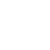 